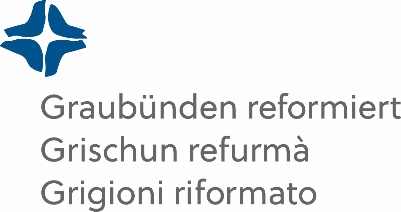 Beitragsgesuch LagerBis spätestens 30 Tage nach der Veranstaltung einreichenbeim Kirchenratssekretariat (info@gr-ref.ch).VeranstaltungArbeitsbereich:		Lager, Tagung, Exkursion im Rahmen der Konfirmandenarbeit 
(251 Art. 2 Abs. 1)		Kinder- oder Jugendarbeitsanlass in der Trägerschaft von Kirchgemeinden oder mit ihnen eng verbundenen Organisationen (251 Art. 2 Abs. 2)		Anlässe nicht kirchlicher Jugendarbeit, sofern sie im weiteren Sinn den Aufgaben der Kirche entsprechen. (251 Art. 2 Abs. 3)Veranstaltungsart:	Trägerschaft:		Datum:			Ort:			Anzahl Teilnehmer/-innen (inkl. Leiter/-innen):	Anzahl Tage:		Konto für ÜberweisungName Kontoinhaber/in:		IBAN:			Ort und Datum:		Email Gesuchsteller/-in:	